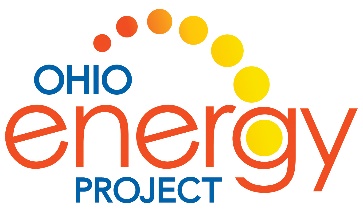 The Sun is Kind of a Big Deal by Nick SelukReading Discussion Questions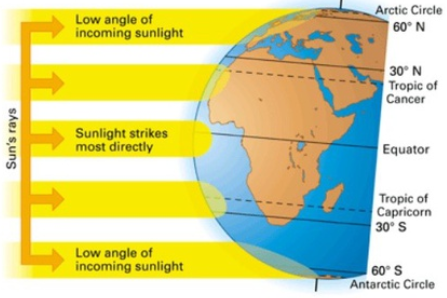 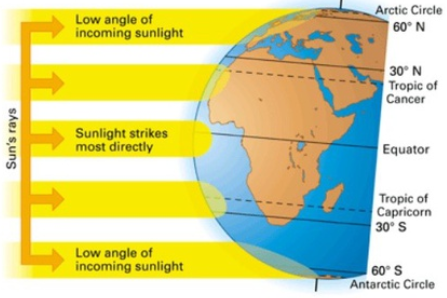 